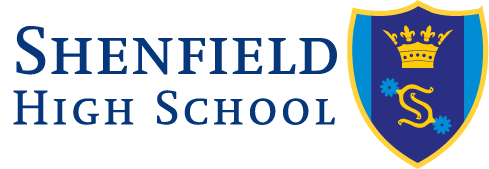 Data Protection PolicyMarch 2014Data Protection PolicyShenfield High School collects and uses personal information about staff, pupils, parents and other individuals who come into contact with the school. This information is gathered in order to enable it to provide education and other associated functionsThe school is registered, as Data Controllers, with the Information Commissioner’s Office (ICO) detailing the information held and its use. PurposeThis policy is intended to ensure that personal information is dealt with correctly and securely and in accordance with the Data Protection Act 1998, and other related legislation. It will apply to information regardless of the way it is collected, used, recorded, stored and destroyed, and irrespective of whether it is held in paper files or electronically.Personal information or data is defined as data which relates to a living individual who can be identified from that data, or other information held.Data Protection PrinciplesThe Data Protection Act 1998 establishes eight enforceable principles that must be adhered to at all times:1. Personal data shall be processed fairly and lawfully;2. Personal data shall be obtained only for one or more specified and lawful     purposes;3. Personal data shall be adequate, relevant and not excessive;4. Personal data shall be accurate and where necessary, kept up to date;5. Personal data processed for any purpose shall not be kept for longer than is necessary for that purpose or those purposes;6. Personal data shall be processed in accordance with the rights of data    subjects under the Data Protection Act 1998;7. Personal data shall be kept secure i.e. protected by an appropriate degree of security;8. Personal data shall not be transferred to a country or territory outside the    European Economic Area, unless that country or territory ensures an 	adequate level of data protection.General StatementThe school is committed to maintaining the above principles at all times. Therefore the school will:Inform individuals why the information is being collected when it is collectedInform individuals when their information is shared, and why and with whom it was sharedCheck the quality and the accuracy of the information it holdsEnsure that information is not retained for longer than is necessaryEnsure that when obsolete information is destroyed that it is done soappropriately and securelyEnsure that clear and robust safeguards are in place to protect personal information from loss, theft and unauthorised disclosure, irrespective of the format in which it is recordedShare information with others only when it is legally appropriate to do soSet out procedures to ensure compliance with the duty to respond to requests for access to personal information, known as Subject Access RequestsEnsure our staff are aware of and understand our policies and proceduresData Protection RequestsThere are two distinct rights of access to information held by schools about pupils.1. Under the Data Protection Act 1998 any individual has the right to make a	request to access the personal information held about them.2. The right of those entitled to have access to curricular and educational records as defined within the Education Pupil Information (Wales) Regulations 2004.These procedures relate to subject access requests made under the Data Protection Act 1998.Actioning a subject access request1. Requests for information must be made in writing; which includes email,and be addressed to the Headteacher. If the initial request does not clearly identify the information required, then further enquiries will be made.2. The identity of the requestor must be established before the disclosure of anyinformation, and checks should also be carried out regarding proof of	relationship to the child. Evidence of identity can be established by 	requesting production of:passportdriving licenceutility bills with the current addressBirth / Marriage certificateP45/P60Credit Card or Mortgage statementThis list is not exhaustive.3. Any individual has the right of access to information held about them. 	However with children, this is dependent upon their capacity to understand (normally age 12 or above) and the nature of the request. The Headteacher should discuss the request with the child and take their views into account when making a decision. A child with competency to understand can refuse to consent to the request for their records. Where the child is not deemed to be competent an individual with parental responsibility or guardian shall make the decision on behalf of the child.4. The school may make a charge for the provision of information, dependant	upon the following:Should the information requested contain the educational record then the amount charged will be  upon the number of pages provided.Should the information requested be personal information that does not include any information contained within educational records schools can charge up to £10 to provide it.if the information requested is only the educational record viewing will be free, but a charge not exceeding the cost of copying the information can be made by the Headteacher.5. The response time for subject access requests, once officially received, is 40 days (not working or school days but calendar days, irrespective of school holiday periods). However the 40 days will not commence until after receipt of fees or clarification of information sought6. The Data Protection Act 1998 allows exemptions as to the provision of some information; therefore all information will be reviewed prior to disclosure.7.Third party information is that which has been provided by another, such as the Police, Local Authority, Health Care professional or another school.Before disclosing third party information consent should normally beobtained.There is still a need to adhere to the 40 day statutory timescale.8.Any information which may cause serious harm to the physical or mental	health or emotional condition of the pupil or another should not be disclosed, nor should information that would reveal that the child is at risk of abuse, or information relating to court proceedings.9.If there are concerns over the disclosure of information then additional advice should be sought.10Where redaction (information blacked out/removed) has taken place then a full copy of the information provided should be retained in order to establish, if a complaint is made, what was redacted and why.11.Information disclosed should be clear, thus any codes or technical terms will need to be clarified and explained. If information contained within the	disclosure is difficult to read or illegible, then it should be retyped.12.Information can be provided at the school with a member of staff on hand to help and explain matters if requested, or provided at face to face handover.The views of the applicant should be taken into account when considering the method of delivery. If postal systems have to be used then registered/recorded mail must be used.ComplaintsComplaints about the above procedures should be made to the Chairperson of the Governing Body who will decide whether it is appropriate for the complaint to be dealt with in accordance with the school’s complaint procedure.Complaints which are not appropriate to be dealt with through the school’s complaint procedure can be dealt with by the Information Commissioner. Adopted by Standards & Performance on: February 2014Ratified by the Governing Body on:20 March 2014Review DateFebruary 2016